Alternative RE- Looking after others Think about the parable of the Good Samaritan which teaches us to be kind to others. Use the box below to design a poster, drawing pictures that show how others can be kind to each other. Use these pictures to help you. Consider how you could show kindness to each of these things. 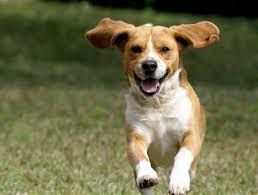 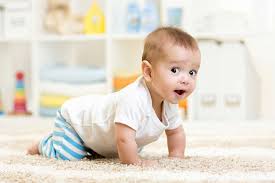 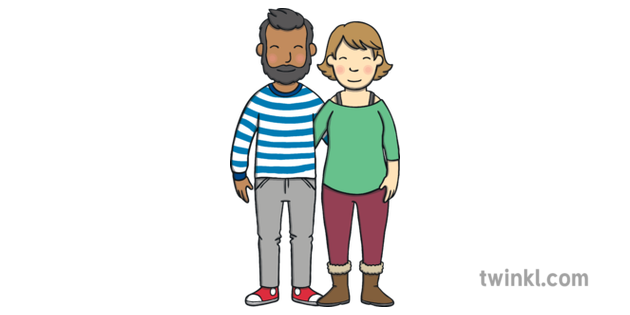 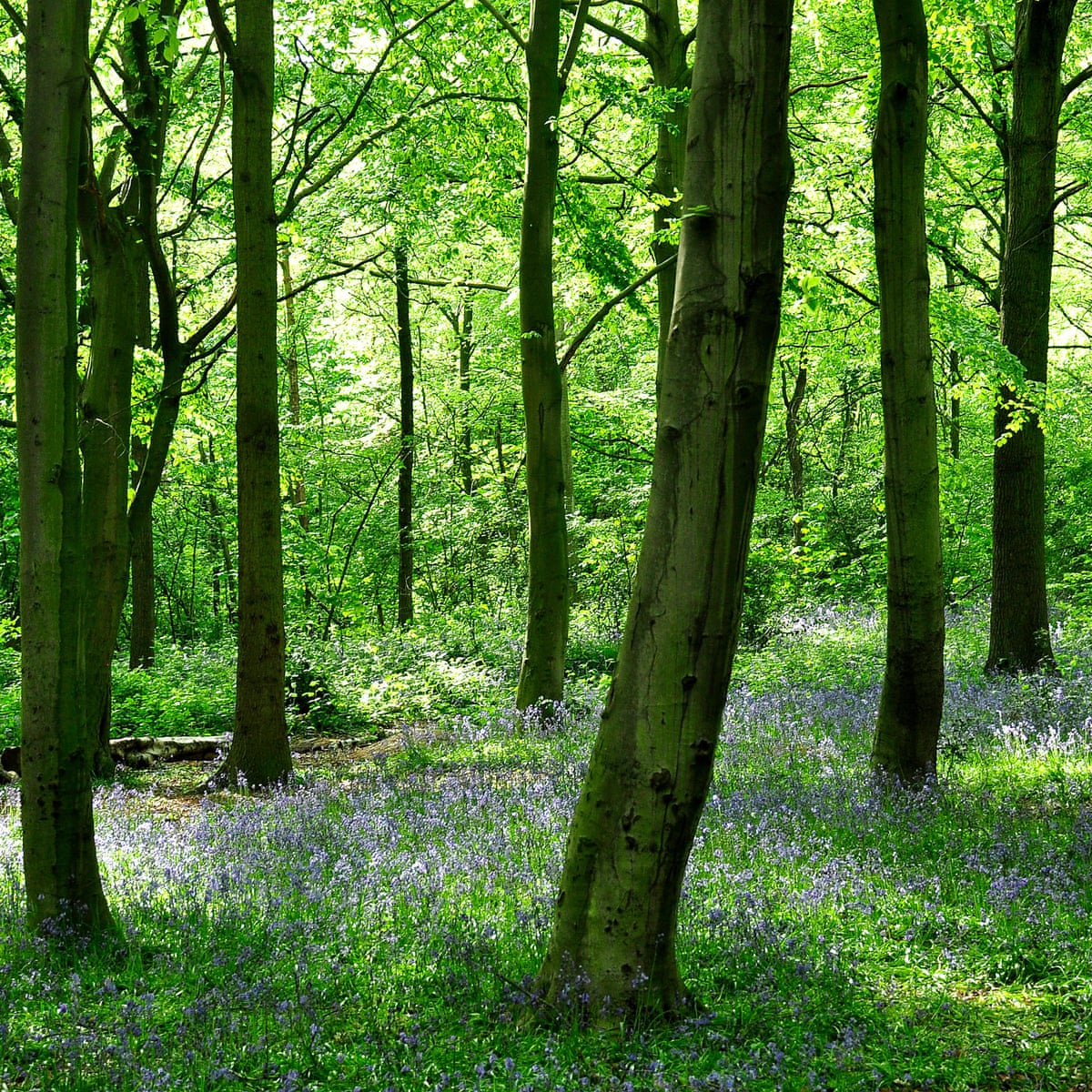 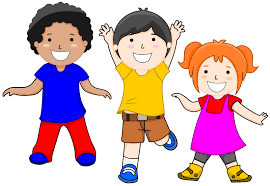 